CONCORSO “Dolcidee”La/ Il sottoscritta/o ________________________________________ frequentante la classe ______ dell’ISI di Barga in qualità di partecipante al Concorso DolcideeDICHIARADi aver preso integrale visione del regolamentoChe il proprio dolce: Tipo “biscotti”Nome dato al biscotto ________________________________SCHEDA BISCOTTIIngredienti: ________________________________________________________________ ________________________________________________________________ ________________________________________________________________ ________________________________________________________________ ________________________________________________________________ ________________________________________________________________  Procedimento:________________________________________________________________ ________________________________________________________________ ________________________________________________________________ ________________________________________________________________ ________________________________________________________________ ________________________________________________________________ ________________________________________________________________  Nome Biscotti: _______________________ Data consegna _____________(riservato all’ufficio scolastico) 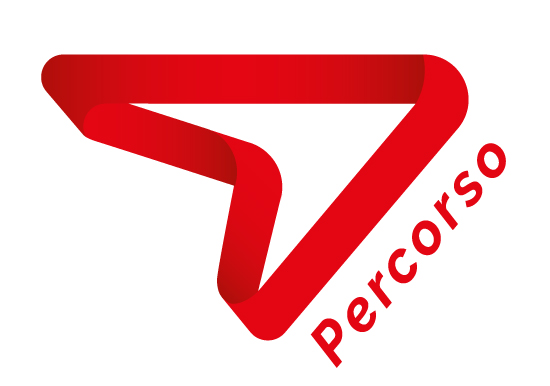 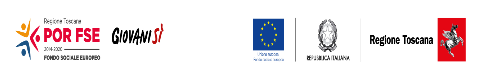 